Школа №1 завершила свой 74 учебный год. В школе работают 58 классов. Количество учащихся – 1588 ; учителей – 110.1-4 кл. – 672 , 5-9 кл. – 737 ,10-11 –  179Претенденты на аттестаты особого образца: 1.Мугудинова Зульмира – уч.11а кл.2.Омарова Зарема  – уч.11б кл.3.Хастинова Асият – уч.11б кл.Аттестаты с отличием за 9-й класс:Магомедова Айшат– уч. 9а кл.Юсупов Мурад– 9в кл.Мугудинов Магомед– 9в кл.Асламбекова Анжела – 9в клИсаева Патимат – 9в кл.Алиев Муслим – 9г кл.Омаров Шамиль – 9д клЯкубов Гаджи – 9д кл.    Коллектив школы работает над темой «Внедрение новых современных педагогических и информационно-комуникационных технологий в УВП». Учебный процесс велся строго в соответствии с учебным планом, занимались в 2 смены: во 2 смене  классов – 27, 769   уч-ся; домашним обучением было охвачено – 12 учащихся: 1.Абдуллаева Диана – уч.9 «д» кл.  7.Магомедова Пахай – уч.8 «д»;                                                                                          2. Ахмедов Далгат – уч. 3 «в» кл.     8. Магомедова Салихат – 4 «б»кл.                                                                                          3. Алибекова Разият – уч. 9 «д» кл.           9.Курбанова Хадижат – уч. 9 «а» кл.;                                                                                                           4. Гаджиев Магомедхан – уч.1 кл.                  10.Муртузалиев Ислам – 7 «в» кл.;                              5. Джапарханов Хизри – уч.9 «д» кл.;           11. Тагиров Магомед – уч. 4 «б»кл.6. Джалилов Мурад – уч.1 кл. .	  12.Шахбанов Ибрагим – 8 «г» кл.	Наш коллектив     В школе работают 30 специалистов высшей категории, 31 учителей имеют I квалификационный разряд,   15 учителей «Отличник образования РД», 9 учителей «Почетный работник РФ».     В 2014-15 учебном году прошли курсы повышения квалификации 22 учителя, прошли аттестацию 7 учителей, на соответствие занимаемой	 должности – 21. Составлен план аттестации педагогических работников. Проведена работа наличия портфолио  учителей.С первых дней молодые специалисты были прикреплены за опытными педагогами с целью оказания методической помощи:    Учителя-наставники помогали молодым специалистам составить тематические планы, поурочные планы, посещали их уроки и проводили для них показательные открытые уроки и внеклассные мероприятия. Администрация школы и учителя-наставники оказывали молодым учителям всевозможную методическую помощь. По плану с ними была организована следующая работа:- инструктаж по заполнению классного журнала;-методические рекомендации по оформлению поурочных планов;-разработке календарно-тематического планирования в соответствии с требованиями программ;- методические занятия «Требования к плану воспитательной работы. Этапы планирования классных часов».Для оказания методической и практической помощи данной категории учителей использовались индивидуальные консультации, как администрации школы, так и наставника закрепленного за данным учителем. Практиковалось привлечение учителя в работу методических объединений по обмену опытом, взаимопосещение уроков своего цикла. В школе ведется контроль над методической деятельностью учителей и методических объединений на основе плана учебно-воспитательной работы школы и согласно графикам внутришкольного контроля:Создание электронного банка данных дидактических и презентационных материалов каждого учителя;Анализ планов работы м/о по вопросу отражения в темах самообразования учителей методической темы школы;Реализация тем самообразования и методической темы школы в практике работы учителей;Состояние учебных кабинетов по вопросам накопления и соответствия стандарту образования и учебному плану методического содержания кабинетов;Соответствие методического уровня учителей их квалификационной категории через открытые уроки, внеклассные мероприятия;Работа методических объединений по вопросу обмену пед. Опытом через открытые уроки, внеклассные мероприятия, участие в пед.советах, заседаниях МО, семинарах различных уровнях, публикации;Динамика повышения методического уровня учителей.Выводы:1.Учителям-наставникам внести в план своей работы вопросы обмена опытом с молодыми специалистами, чтобы возросла методическая грамотность учителя, повысилось качество проводимых уроков;2.По разработке дидактического раздаточного материала, использованию наглядных и технических средств обучения на уроке.Рекомендации:1.Совершенствовать педагогическое мастерство учителей по владению новыми образовательными технологиями.2.Продолжать выявлять, обобщать и распространять опыт творчески работающих учителей.3.При проведении уроков и внеклассных мероприятий использовать разнообразные формы работы с учащимися: олимпиады, творческие конкурсы, сочинения, поделок, кроссвордов, ребусов, игра КВН, диспуты, викторины, открытые уроки;4.Разнообразить формы проведения ШМО ( круглый стол, творческий отчет, деловые игры, семинары-практикумы) чтобы учителя делились с коллегами своими пед.находками, уделяли особое внимание проблеме, над которой работали, проводили самоанализ своей деятельности;5.Руководителям ШМО усилить контроль за взаимопосещением учителями уроков коллег.Посещение уроков администрацией школыВ ходе реализации ВШК в течение учебного года в рамках классно-обобщающего, персонального тематического контроля администрацией школы было посещено: Гадаевой З.А.  198  уроков, Магомедовой П.Ю. –  177, Магомедовым А.Д. –  73, Гаджиахмедовой Х.А. –  57 уроков.    Завучи располагают объективной информацией деятельности каждого учителя, качества знаний, уровня воспитанности и дисциплинированности учащихся. Основным средством получения информации является изучение состояния преподавания в процессе посещенных уроков. Все посещенные уроки и мероприятия проанализированы, давали советы, рекомендации и предложения.Выводы:1.В целом все уроки методически построены верно, уроки интересные, разнообразные. Учителя-предметники начали широко использовать ИКТ. Новым направлением методической деятельности педагогов можно считать создание компьютерных презентаций, способствующих улучшению восприятию материала, расширению кругозора учащихся, развитию их интеллекта;2.Большое внимание учителя уделяют сохранению здоровья учащихся. Для снятия статического напряжения учащихся во время учебных занятий проводят физкультминутки на уроках, динамические паузы (музыкальные, игровые);3.Создают благоприятный психологический климат на уроках, эти методы позволяют снизить тревожность и психическое напряжение учащихся.Особенно хотелось бы выделить уроки: Ашурилаевой Х.Р., Абакаровой Л.Д., Абакаровой З.М., Якубовой Б.К., Мусаевой Г.М., Гаджиахмедовой Х.А., Мутаевой У.А., Мехтиевой Х.Д., Гапизовой З.З., Мамедхановой Т.В., Гасановой Ш.А., Магомедовой Л.А., Абакаровой Р.М., Даудовой Р.А., Юнусовой Э.З., Исаевой С.Д., Мамалаевой У.М., Асхабовой Б.С., Муртазалиевой Г.Г., Халиловой Б.З., Омарова А.И., Кадиевой Р.З., Шахбановой Л.Р.,  Хасбулатова К.М., Мусаева М.А., Джамаладиновой З.А., Маллаевой П.Г., Азизовой Н.А., Лукмановой Н.Р., Сайдиевой З.М.Это высокий уровень подготовки к любому уроку, это большое количество раздаточного демонстрационного материала, презентации, на уроках учтено все до мелочей и проходит на высоком профессиональном уровне. Рекомендую чаще посещать эти уроки и учиться.В школе действует 10 метод.объединений :МО учителей начальных классов – рук. Исаева С.Д., стаж  26 л,                                    I квалификационная категория;МО учителей естественно-математического цикла – рук. Муртазалиева Г.Г., стаж 23 г, высшая квалификационная категория;МО учителей гуманитарно-филологического цикла – рук.Абакарова З.М., стаж 27 л,   высшая  квалификационная категория;МО классных руководителей – Кутиева П.З., стаж 13 л;МО учителей родных языков – рук. Асхабова Б.С., стаж 25 г, высшая квалификационная категория;МО учителей истории и обществознания – рук. Сайдиева З.М.., стаж 23 г, высшая квалификационная категория;МО учителей физкультуры – рук. Хасбулатов К.М., стаж 25 г, высшая квалификационная категория;МО учителей английского языка – рук. Джамаладинова З.А., стаж  12 л,                              I квалификационная категория;МО учителей биологии, химии, географии – рук.Лукманова Н.Р., стаж 42 г,                                    МО учителей ИЗО, трудового обучения – рук. Абдуселимова З.Н.., стаж 26 л,                                    I квалификационная категория;    Методическая работа в школе организована на должном уровне. На заседаниях ШМО в течение года рассматривался следующие вопросы:- работа с образовательными стандартами;- формы и методы итогового контроля (тестирование, творческие отчеты);- новые технологии и внедрение их в практику;- подготовка к ЕГЭ;-методы работы с одаренными и требующими педагогической поддержки детьми;- проведение предметных недель.     Традиционными видами работ являются методические предметные недели, которые позволяют как учащимся, так и учителям дополнительно раскрыть свой творческий потенциал. В ходе предметных недель проявили хорошие организаторские способности руководители ШМО: Абакарова З.М. (рус.яз. и лит-ра), Муртазалиева Г.Г.(математика, физика), Джамаладинова З.А..(анг.язык), а остальные ограничились только выпуском предметных газет.Проводились открытые уроки, внеклассные мероприятия по предметам.    Руководители ШМО осуществляли внутришкольный контроль. Заседания ШМО всегда тщательно готовились и продумывались. Выступления основывались на практических результатах, позволяющих делать серьезные научно-методические обобщения. Для координации методической работы и отслеживания выполнения программы был создан научно-методический совет, в состав которого вошли руководители ШМО и представители администрации школы. Методсовет вел сою работу по следующим направлениям:Создание условий для роста педагогического и методического мастерства учителей;Координация работы творческих МО, новые подходы по организации методической службы школы, организация и подготовка к проведению экзаменов, самоанализ работы учителя.   Нужно отметить, что значительно повысился интерес учителей к печатной деятельности. Стимулом к этому является, прежде всего,  желание поделиться приобретенным педагогическим опытом работы, кроме того, это одно из условий успешной аттестации педагогов на первую и высшую квалификационную категорию.Педагоги и учащиеся школы принимали активное участие в городских и республиканских смотрах, конкурсах, олимпиадах и спортивных мероприятиях.В 2014-15 учебном году школа приняла участие  в следующих городских и республиканских конкурсах:1.Республиканский этап  конкурса  «Самый классный классный» учительница нач.кл.. (2 «ж» кл.) Рашидова И.М..заняла 3 место.2.Республиканский этап конкурса «Музейная экспозиция» уч.истории Шахбанова Л.Р. заняла 1 место.3. Республиканский этап конкурса «Юный краевед»  уч.10 «г» кл. Гебекова Умусапият заняла 3 место, руководитель уч.истории Шахбанова Л.Р.4. Республиканский этап конкурса исследовательских работ «Мы дружбой народов сильны», посвященного 15-летию разгрома международных бандформирований на территории Дагестана  уч.10 «г» кл. Гебекова Умусапият заняла 3 место, руководитель уч.истории Шахбанова Л.Р.6. В XVI Международном фестивале «Детство без границ» уч.9 «в» кл. Асламбекова Анжела заняла 3 место в номинации «История моей семьи»7. В республиканском этапе конкурса «А ну-ка, парни» заняли 1 место, руководитель  уч.Мусаев М.А.8.В республиканском этапе конкурса «Допризывная молодежь Дагестана» заняли 1 место, руководитель  уч.Мусаев М.А.9.Республиканский этап конкурса «Лучший соц.педагог» Магомедова Р.Н. заняла 2 место. 10. Республиканский этап олимпиады школьников: по экологии уч. 9 «в» кл. Юсупов Мурад занял 2 место, уч.биологии Шахова Д.М. по истории Дагестана уч. 10 «г» Джумабекова Айпери заняла 2 место, уч.истории Шахбанова Л.Р.11.В республиканском конкурсе, посвященном Дню Конституции РФ, уч.10 «в» кл. Магомедова Джума заняла 1 место, рук.Сайдиева З.М.12.Республиканская выставка-конкурс декоративного прикладного творчества учащихся, посвященная 70-летию ВОВ:3 место заняла уч. 6 «в» кл. Исаева Джамиля, рук.Саламатова А.С.3 место заняла уч. 8 кл. Алишейхова Джанат, рук.Алишейхова Л.М.13.Республиканская олимпиада по математике им.Чебышева уч.6 «а» кл. Алиев Рашид награжден дипломом 2 степени, уч. Омаров А.И.14.Приняли участие в республиканском конкурсе по экологии с исследовательской работой по экологии «Сотовый телефон: за и против» уч. 11 «б» кл. Хастинова Асият, рук.Лукманова Н.Р.15.В городском фестивале, посвященном М.Ю.Лермонтову:уч.11 «б» Хастинова Асият заняла 1 место в номинации сочинение, рук.Микаилова А.С.уч.11 «а» Мугудинова Зульмира заняла 3 место в номинации «Виртуальный проект», рук.Абакарова З.М.уч. 10 «г» Курбанова Аминат заняла 1 место в номинации «Лучший чтец»уч.6 «г» Расулова Хамис заняла 1 место в номинации «Лучший чтец».16.В городском конкурсе «Учитель года» уч.рус.яз. Якубова Б.К. заняла 1 место.17.В городском конкурсе «Лидер ученического самоуправления»  уч.8 «в» кл. Яралина Милана заняла 1 место, рук. Кутиева П.З.18.В городском конкурсе «День птиц» заняли 1 место  уч.Алиева П.М., Каллаева З.Р. 19.В городском конкурсе знатоков технологии «Умелые руки не знают скуки» уч. 6 кл. заняли 1 место уч.Камалова Н.Д. 20.Городской этап Республиканской  выставки-конкурса декоративного прикладного творчества учащихся, посвященная 70-летию ВОВ:2 место занял уч. 6 «а» кл. Алиев Рашид, рук.Алиев А.А.21. В городском фестивале  юных знатоков анг.языка (уч.Халиков О.М., Алиева З.Б.)заняли 1 место22.В городском этапе «Зарница» 8в кл. заняли 3 место, рук.Мусаев М.А.23.В городском конкурсе «Лучший чтец на родном языке» уч.11б кл. Мусаева Барият  заняла 1 место,  уч.Асхабова Б.С.24.В городском конкурсе «Знатоки музыки» учащиеся 5 «в»  заняли 3 место,  уч.Горновская В.Б.25.В городском конкурсе чтецов, посвященном 70-летию ВОВ :10г  Курбанова Аминат 1 место уч.Мирзаева П.Ш.8а   Шерифова Заира  1 место уч. Якубова Б.К.7б  Микаилова Марина 1 место уч.Маллаева П.Г. 26.На военно-полевых сборах уч-ся 10-х кл. заняли  _____место, уч.Мусаев М.А., Хасбулатов К.М.27. В городском конкурсе социальной рекламы  «Человек для мира, мир для человека» 1 место   в номинации «Распространение наглядных раздаточных материалов по любой социально значимой проблеме», в номинации «Народ победитель» 2 место,  в номинации «Человек часть природы» 3 место, в номинации «Я читаю, ты читаешь, мы читаем» видеореклама  – 3 место, в номинации «Человек – это звучит гордо» 3 место.28.В городском конкурсе «Растим патриотов России» в номинации «Школа мужества» уч.Шахбанова Л.Р. заняла 1 место29.В городском конкурсе юных фотолюбителей, посвященном 70-летию ВОВ в номинации «Я праздную победу со своими близкими» уч.9в кл. Асламбекова Анжела заняла 1 место30.В городском конкурсе журналистический жанр «Поезд, летящий в бездну» уч. 10б кл. Арсланалиев Арсланали занял 1 место, уч.Кадиева Р.З.31.Приняли участие в проводимом конкурсе ДГУ по обществознанию уч.10в кл. Магомедова Джума в номинации «Лучшее эссе»32.В олимпиаде по анг.языку проводимой в ДГУ уч.11б кл. Хастинова Асият заняла 3 место, уч. Алиева Х.А.33. В городском этапе конкурса проектных работ «Первоцвет» уч.4 «в» кл. Новикова А. заняла 1 место, уч.Юнусова Э.З.Итоги муниципального этапа олимпиадыМКОУ СОШ№1 за 2014-2015 учебный годРусский языкРусская литератураАнглийский языкЭкономикаФизическая культураЭкологияОбществознание БиологияОБЖИстория ДагестанаРодной языкРодная литератураВ 2014-2015 уч.году по мониторингу УО  по воспитательной работе и по количеству призовых мест  муниципального  этапа Всероссийской олимпиады школьников школа вышла на 1 место среди школ города.Все учителя-предметники проводили открытые  уроки и внеклассные мероприятия по графику ШМО.На  городском уровне:26.11.2014 г был проведен открытый урок по музыке «Люблю тебя, мой край родной», учитель музыки Горновская В.Б.9.12.2014 г был проведен урок по истории «От георгиевских кавалеров до героев России», посвященный Дню героев России, учителя истории Шахбанова Л.Р., Шахбанова Г.Р., Гасанова М.К.19.12.2014 г  был проведен мастер-класс в 11 «б» классе «Как писать сочинение на ЕГЭ»18.01.2015 г был проведен открытый урок в 10 «г» классе, посвященный Дню образования республики Дагестан, учитель истории Шахбанова Л.Р. 2015 г был проведен открытый урок в 10 «в» классе «Нет терроризму!», учитель истории Шахбанова Л.Р. 16.03.2015 г был проведен открытый урок в 10 «г» классе «Крым – путь домой», посвященный годовщине вхождения Крыма в состав России, учитель истории Шахбанова Л.Р. 8.04.2015 г был проведен  онлайн- урок в 10 «в» классе, посвященный 70-летию Победы в ВОВ, учитель истории Сайдиева З.М.8.04.2015 г был проведен открытый урок в 5 «в» классе, посвященный Году садоводства «Витаминная копилка», учитель биологии Шахова Д.М.22.04.2015 г был проведен интегрированный урок по биологии, экологии, посвященный Дню воды, учителя биологии Шахова Д.М., Лукманова Н.Р.28.04.2015 г был проведен открытый урок в 11 «б» кл. «Служба государству – служба обществу» с приглашением работников гос.службы, учитель истории Шахбанова Г.Р.15.05.2015 г был проведен открытый урок в 6 «а» классе, посвященный Дню славянской письменности, учитель русского языка Абакарова З.М.Был проведен в 4 «г» классе «Ярмарка знаний. Состав слова», учитель нач.классов Лахманова А.М.Был проведен конкурс «Голос» по английскому языку среди учащихся 2-11 классов, уч.анг.яз. Джамаладинова З.А. и уч.анг.языка20.05.2015 г был проведен фестиваль народов Дагестана, учителя род.языка Асхабова Б.С., Магомедова П.Ю., Кадиева Р.З.Все открытые уроки, мероприятия проведены с применением компьютерных технологий и электронных носителей.Результаты участия учащихся СОШ №1                                                                                  в муниципальных, региональных и федеральных конкурсах, смотрах и спортивных состязаниях.Управлением образования были проведены следующие проверки:Администрацией школы был  проведен мониторинг качества знаний по предметам:Результаты диктанта в 9 классах.Результаты  по математикеРезультаты контрольных работ по биологииРезультаты контрольных работ по химииРезультаты контрольных работ по информатикеОчень слабые результаты показали учащиеся 9 «Б »класса по всем предметам. В течении февраля месяца ежедневно собирали сводки  отсутствующих по9 классам. Результаты таковы:9 «А»кл.-54 9 «Б»-379 «В»-489 «Г»-1039 «Д»-55Посещаемость лучше в 9 «Б» кл. , а хуже в 9 «Г»кл.Домашним обучением охвачены четыре учащихся :Джапарханов Хизри 9 «д»Абдуллаева Диана 9«д»Алибекова Разият 9 «д»Курбанова Хадижат 9 «д»Не посещают с 1 сентября второгодницы :Курбанова Карина 9 «в»Курбанова Зарема 9 «а» Рамазанова Салихат 9 «д»Не успевают по двум четвертям :   Алиева Умукусум 9 «а»   Зубаилова Асият 9 «а»   Гасанова Михри 9 «б»   Багандов Магомед 9 «б»   Мирзаев Магомедали 9 «б»   Абдусаламов Багаудин 9 «г»   Бубнов Роман 9 «г»   Дарсамов Магомедали 9 «г»   Идрисов Рабазан 9 «г»Омаров Шамиль 9 «г»Рабаданов Курбан 9 «г»Спирягин Сергей 9 «г»Алиева Зазай 9 «д»Камалова Марьям 9 «д»Выводы.Все учителя-предметники, работающие в 9 классах, ведут работу по повышению уровню преподавания предметов, сохранению и повышению качества знаний и степени обученности  учащихся, подготовке выпускников к ГИА, используя различные формы и методы преподавания, учитывают возрастные особенности учащихся 9 классов. Рекомендации.Учителям-предметникам, работающим в 9 классах:Для повышения уровня преподавания предметов, сохранению и повышению качества знаний и степени обученности учащихся, подготовке  выпускников к ГИА использовать эффективные приемы и методы преподавания, инновационные, информационные технологии, систематически вести работу по повторению и обобщению изученного материала, индивидуальная работа.Чаще использовать в своей практике задания, способствующие развитию и совершенствованию мыслительных операций.Активизировать деятельность по развитию речи учащихся: чаще предоствлять им возможность публичных выступлений, организовывать дискуссию.Организовать работу по повышению уровню овладения общеучебными умениями и навыками с учащимися имеющими допустимый  и низкий  уровень овладения общеучебными умениями и навыками.Классным руководителю 9 «г» класса Омарову Алиасхабу Исаевичу взять под особый контроль посещаемость учащихся.Результаты контрольных работ по математике следующие:       Низкий  % успеваемости и качества показали учащиеся 11 «В класса.Результаты контрольных работ по русскому языку следующие:       Лучшие результаты показали учащиеся 5 «В класса Низкий %успеваемости в 5 «Д классе.Результаты контрольных работ по физике следующие:       В апреле 2015 г  проводился пробный ОГЭ  по русскому языку и математикеРезультаты пробного ОГЭ по русскому языкуРезультаты пробного ОГЭ по математикеВыводы.Все учителя-предметники, работающие в 9 классах, ведут работу по повышению уровню преподавания предметов, сохранению и повышению качества знаний и степени обученности  учащихся, подготовке выпускников к ОГЭ, используя различные формы и методы преподавания, учитывают возрастные особенности учащихся 9 классов. Рекомендации.Учителям-предметникам, работающим в 9 классах:Для повышения уровня преподавания предметов, сохранению и повышению качества знаний и степени обученности учащихся, подготовке  выпускников к ОГЭ  использовать эффективные приемы и методы преподавания, инновационные, информационные технологии, систематически вести работу по повторению и обобщению изученного материала, индивидуальная работа.Чаще использовать в своей практике задания, способствующие развитию и совершенствованию мыслительных операций.Активизировать деятельность по развитию речи учащихся: чаще предоствлять им возможность публичных выступлений, организовывать дискуссию.Организовать работу по повышению уровню овладения общеучебными умениями и навыками с учащимися имеющими допустимый  и низкий  уровень овладения общеучебными умениями и навыками.Выводы:Низкая активность участия педагогов в профессиональных конкурсах;Слабо налажена система взаимопосещений;Низкий уровень материально-технической базы;Недостаточно активно велась работа по распространению педагогического опыта;В школе слабо ведется работа с одаренными детьми. Отсутствует системная работа с одаренными детьми;Не проводился систематический глубокий мониторинг знаний по всем предметам.Рекомендации: Продумать более тщательно организацию взаимопосещения уроков;Организовать рейтинговый опрос учащихся об уровне проведения различных мероприятий во время предметных недель;Продолжить работу по новым технологиям в обучении: проектная деятельность, использование информационно-компьютерных технологий в обучении и подготовке проектов, проведение внутришкольной конференции;Отслеживать работу по накоплению и обобщению педагогического опыта;Организовать целенаправленную работу с учащимися над развитием творческих способностей не только во внеурочное время, но и в учебе.Задачи на новый учебный год1.Формирование инновационной направленности в деятельности педагогического коллектива школы, проявляющейся в систематическом изучении, обобщении и распространении педагогического опыта2.Совершенствовать систему мониторинга и диагностики успешности образования.3.Продолжить работу по эффективному использованию современных информационно-коммуникационных технологий.4.Обеспечить рост качественного уровня подготовки обучающихся, достижения ими обязательного уровня образования в соответствии с требованиями государственного образовательного стандарта.5.Изучить проблему преемственности образования между начальной и основной школой.НаставникНаставникНаставникНаставникНаставникМолодой специалистМолодой специалистМолодой специалистМолодой специалистМолодой специалистМолодой специалист№Ф.И.О.год рождпредмет должн.стаж работы№Ф.И.О.год рождпредмет.стаж работыподпись1Хасбулатов К.М.1963физ-ра261Магомедова Ш.С.1991физ-ра12Алиева Х.А.1967анг.яз.232Рабаданова К.А.1987анг.яз.13Джамаладинова З.А.1978анг.яз.123Джабраилова П.Р.1990анг.яз.24Сайдиева З.М.1958история234Гасанова М.К.1989история25Мирзаханов К.Г.1966физ-ра255Казилова С.М.1992физ-ра2Ф.И.О. ученикаМестоклассФ.И.О. учителяпримечаниеАлханова Марьям28аЯкубова Б.К.Магомедшерифов Альберт110 аМаллаева П.Г.Хастинова Асият311бМикаилова А.С.Кочмарева Милана29аАбакарова З.М.ИсторияИсторияИсторияИсторияИсторияФ.И.О. ученикаМестоклассФ.И.О. учителяШульц Павел38аСайдиева З.М.Юсупов Мурад39вГасанова М.К.МатематикаМатематикаМатематикаМатематикаМатематикаФ.И.О. ученикаМестоклассФ.И.О. учителяАлиев Рашид26аОмаров А.И.Гаджибагандова Риза29аМуртузалиева Г.Г.Обслуживающий трудОбслуживающий трудОбслуживающий трудОбслуживающий трудОбслуживающий трудФ.И.О. ученикаМестоклассФ.И.О. учителяАбдусаламова Наида310аКамалова Н.Д.Магомедова Аида111бКамалова Н.Д.Арсланбеков Заур39 аМагомедов Г.А.Ф.И.О. ученикаМестоклассФ.И.О. учителяМугудинова Зульмира111аМугудинова Х.Т.Магомедова Джума210вКадиева Р.З.Юсупов Мурад39вЧуграева Ю.А.ФизикаФизикаФизикаФизикаФизикаФизикаФ.И.О. ученикаМестоклассФ.И.О. учителяАлиева Карина28бАлиризаев А.Н.Джумабекова Айпери210гМагомедова С.А.Мугудинов Магомед29вМагомедова С.А.Хазравова Кевсер37аАлиризаев А.Н.ГеографияГеографияГеографияГеографияГеографияГеографияФ.И.О. ученикаМестоклассФ.И.О. учителяФ.И.О. учителяБагандов Магомед210 бАбдуселимова З.Н.Абдуселимова З.Н.Юсупов Мурад19вАбдуселимова З.Н.Абдуселимова З.Н.Умалатов Хасбулат211аХалилова Б.З.Халилова Б.З.ИнформатикаИнформатикаИнформатикаИнформатикаИнформатикаИнформатикаФ.И.О. ученикаМестоклассФ.И.О. учителяФ.И.О. учителяОмаров Шамиль19дОмарова К.Ю.Омарова К.Ю.Арсланалиев Арсланали110бГасанова А.Н.Гасанова А.Н.Омарова Зарема111бОмарова К.Ю.Омарова К.Ю.Алханова Мариям18аГасанова А.Н.Гасанова А.Н.ХимияХимияХимияХимияХимияХимияФ.И.О. ученикаМестоклассФ.И.О. учителяФ.И.О. учителяШульц Павел18аУмарова М.Б.Умарова М.Б.Якубов Гаджи29дОсманова У.Ш.Османова У.Ш.                                                                                  Право                                                                                  Право                                                                                  Право                                                                                  Право                                                                                  Право                                                                                  ПравоФ.И.О. ученикаМестоклассФ.И.О. учителяФ.И.О. учителяЯкубов Гаджи39дГасанова М.К.Гасанова М.К.Ф.И.О. ученикаМестоклассФ.И.О. учителяАбдусаламова Айшат310вХаликов О.М.Омарова Зарема311бАшурилаева Х.Р.Ахмедова Аминат28бХаликов О.М.Магомедова Патимат27вХаликов О.М.Ф.И.О. ученикаМестоклассФ.И.О. учителяМугудинова Зульмира211аМусаев М.А.Ишталбагомаева Ирина210вСайдиева З.М.Асламбекова Анжела39вГасанова М.К.Ф.И.О. ученикаМестоклассФ.И.О. учителяАхмедов Ислам110вХасбулатов К.М.Магомедов Ибрагим211аХасбулатов К.М.Мирзаев Арсен27дМирзаханов К.Г.Ф.И.О. ученикаМестоклассФ.И.О. учителяШульц Павел18аКаллаева З.Р.Юсупов Мурад19вШахова Д.М.2 место в РДХастинова Асият111бЛукманова Н.Р.Хазравова Кевсер27аАлиева П.М.Ф.И.О. ученикаМестоклассФ.И.О. учителяОсманова Гюльнара29вГасанова М.К.Ишталбагомаева Ирина110 вСайдиева З.М.Ф.И.О. ученикаМестоклассФ.И.О. учителяМагомедова Патимат37вАлиева П.М.Шульц Павел28аКаллаева З.Р.Мирзаева Зулейха210гЛукманова Н.Р.Хастинова Асият311бЛукманова Н.Р.Юсупов Мурад29вШахова Д.М.Ф.И.О. ученикаМестоклассФ.И.О. учителяАгасиев Амир38 аМусаев М.А.Нухдуев Гаррик111бМусаев М.А.Раджабов Гаджимурад39дМусаев М.А.Ф.И.О. ученикаМестоклассФ.И.О. учителяЮсупов Мурад29вТахалаева Х.Б.Хастинова Асият111бШахбанова Л.Р.Таймасова Аминат28вШахбанова Л.Р.Джумабекова Айпери110гШахбанова Л.Р.Ф.И.О. ученикаМестоклассФ.И.О. учителяЮсупов Мурад19вМагомедова П.О.Курбанмагомедова Зайнаб27дМагомедова П.О.Мусаева Салимат38бАсхабова Б.С.Курбанова Аминат110гАсхабова Б.С.Арслангереева Хадижат17бКадиева Р.З.кумыкскийФ.И.О. ученикаМестоклассФ.И.О. учителяХаликова Камила19аАсхабова Б.С.Абдулгалимова Муслимат210бМагомедова П.Ю.Умалатов Хасбулат111аАсхабова Б.С.Муртузалиев Мурад37вМагомедова П.Ю.Арслангереева Хадижат17бКадиева Р.З.кумыкскийдатасоревнованиеместоучитель1 полугодие1 полугодие1 полугодие1 полугодиесентябрьТурнир по минифутболу 5-6 кл.1Алиев А.Г., Магомедова Ш.С.сентябрьЛегко-атлетическое 4-х борье «Шиповка юных» 5-6 кл.2Хасбулатов К.М.сентябрьЛегко-атлетическое 4-х борье «Шиповка юных» 7-8 кл.3Хасбулатов К.М.октябрьТурнир по минифутболу 7 кл.1Мирзаханов К.Г.октябрьПервенство города по л/атлетике памяти Кутиевасборная1Хасбулатов К.М.ноябрьПервенство города по баскетболу сборная (мальчики)2Хасбулатов К.М.ноябрьКубок города по футболу 9-112Хасбулатов К.М.декабрьЗона РД Локоматив школьная лигаОмаров Д.Ахмедов И.1Хасбулатов К.М.2 полугодие2 полугодие2 полугодие2 полугодие16.01.2015СКФО г.Волгоград толкание ядра Раджабова Д.2Хасбулатов К.М26.01.2015Зимнее троеборьеМагомедов Р. 9 кл.Алиев М. 9г кл.33Рабаданов А.Р.Айдиев М.И.26.01.2015Зимнее троеборьеСборная 8-9 кл.3Хасбулатов К.М.26.03.2015Волейбол  «Серебряный мяч» (девочки)2Мирзаханов К.Г.27.03.2015 Волейбол сборная школыДевочкимальчики23Хасбулатов К.М.26.03.2015Открытое зимнее 4-х борьеПрыжки в длину Муртузалиева З. 5бБег 500 м  Муртузалиева З. 5бБег 60 м Муртузалиева З. 5б112Мирзаханов К.Г.26.03.2015Открытое зимнее 4-х борьеБег 500 м  Агенкова А.Бег 60 м  Агенкова А. Метание мяча Агенкова А.211Рабаданов А.Р..20.04.2014Первенство города по л/атлетикеСборная школы1Хасбулатов К.М.20.04.2014Абдуллаева Х. 10г кл. ядро1Рабаданов А.Р.20.04.2014Ахмедханова А. 8б прыжки в высоту2Айдиев М.И.23.04.2015Первенство «А ну-ка, парни» сборная школы1Мусаев М.А.8.04.2015Президент.состязания первенство города 8-е кл.3Айдиев М.И.21.04.2014Первенство РД по л/атлетикеРаджабова Д. 10 «г»  метание копьяРаджабова Д. 10 «г»  метание дискаРаджабова Д. 10   «г» толкание ядраАхмедов И. 10 «в» метание копья1122Хасбулатов К.М.Хасбулатов К.М.Хасбулатов К.М.Хасбулатов К.М.7.05.2014Эстафета, посвящ. Дню печати2Хасбулатов К.М.16-17.05.15Первенство РД по л/атлетике г.ДербентБег 4Х100Гасаналиев М. 11бАхмедов Г. 11вЯсимов О. 11вОмаров А. 11а2Хасбулатов К.М.20.05.2015Республиканский конкурс «Допризывная молодежь»1Мусаев М.А.Предметклассвсегописало«5»«4»«3»«2»%              усп% качУров. обуч.ФИО учителярус.язык6а302911144010086,2оптим.Абакарова З.Мрус.язык7б31293111238948допустМаллаева П.Грус.язык5в2724021210588,3критичЯкубова Б.К.рус.язык10а28263145484,665допустМаллаева П.Г.матем5а282721011485443,3Азизова Н.А.матем.10б30250714484283,1МуртазалиеваГ.Г.биология10в26232129010061оптим.Лукманова Н.Р.классВсего Писало Отл.Хор.Удовл.«2»%усп.%кач.ФИО учителя9а252101038548Абакарова З.М.9б21-41438519ГасанбековГ.К.9в2469638863Чуграева Ю.А.9г24191138840ГасанбековГ.К.9д1835728847Чуграева Ю.А.итого137112123748148743классВсего Писало Отл.Хор.Удовл.«2»%усп.%кач.ФИО учителя9а2329848348Муртузалиева Г .Г.9б25-21310608Алиева Н.И.9в24-91148737Гасанов А.М.9г20-6776530Омаров А.И.9д17-6657135Муртузалиева Г.Г.Итого:13710923245307332классВсего Писало Отл.Хор.Удовл.«2»%усп.%кач.ФИО учителя9а282101429343Шахова Д.М.9б23-31648313Лукманова Н.Р.9в26-17638865Шахова Д.М.9г181710446ШаховаД.М..9д2081029040Лукманова Н.Р.итого13711523953218033классВсего Писало Отл.Хор.Удовл.«2»%усп.%кач.ФИО учителя9а28-71929325Османова У.Ш.9б15--123800.9в17-611-100359г17169194419д18-8919444итого13795126079229классВсего Писало Отл.Хор.Удовл.«2»%усп.%кач.ФИО учителя9а26291148542Гасанова А.Н.9б2724-11857946Омарова К.Ю.9в23311548361Омарова К.Ю.9г1926838442Омарова К.Ю.9д1968419472Омарова К.Ю.Итого:137111134536178553.КлассВсего обуч.Писало К/РОтл.Хор.Удовл.«2»% успев.% кач.Ф.И.О. учителя11 «А» 2721261038638Муртазалиева Г.Г.11 «Б»252065548055Омарова К.Ю.11 «В»2219-31157416Алиева Н.И.Итого746081426128033КлассВсего обуч.Писало К/РОтлХор.Удовл.«2»% успев.% кач.Ф.И.О. учителя5 «А»282666958146Абакарова З.М.5 «Б»282338667448Мирзаева П.Ш.5 «В»2727610748559Якубова Б.К.5 «Г»252449929254Кадиева Р.З.5 «Д»271928366852Омарова А.Р.5 «Е»262256567350Омарова А.Р.Итого160141264739297952КлассВсего обуч.Писало К/РОтл.Хор.Удовл.«2»% успев.% кач.Ф.И.О. учителя10 «А»      2724-101048342Магомедова С.А.10 «Б» 2824-91148338   -/-10 «В» 2720-983854510 «Г»2523181048339Итого1079113639158441классВсего Писало Отл.Хор.Удовл.«2»%усп.%кач.ФИО учителя9а3128-101087136Абакарова З.М.9б2726-21410628Гасанбеков Г.К.9в2726313558161Чуграева Ю.А.9г2519141467620Гасанбеков Г.К.9д272359729164Чуграева Ю.А.итого13812293850317638классВсего Писало Отл.Хор.Удовл.«2»%усп.%кач.ФИО учителя9а3130161587320Муртазалиева Г.Г.9б2723-310105613Алиева Н.И.9в2727-41587015Гасанов А.М.9г2522-7786432Омаров А.И.9д2725-31758012Муртазалиева Г.Г.итого13812712364396919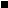 